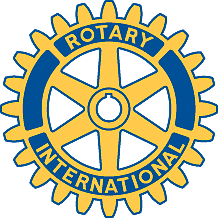 Rotary Club of Carleton Place and Mississippi MillsNovember 8, 2010 MeetingEight members were in attendance and there were no guests so it was a relatively short meeting. President Al read a thank you note from Bernie indicating that he hopes to be able to join us again later this month. Robert’s financial report was unchanged from the previous week but he did comment that, rather than experiencing a loss, it would appear that the Masker-Aid Ball will bring in about a $300 profit. We can thank the band which donated its time and talent for making that possible.Still on the subject of finances it appears that our meal charges were never intended to cover the cost of the table cloth and the availability of the coffee urn (which only a few made use of). We are therefore looking at a charge of over $200 for these items. Options will be discussed when David M. gets back from his hunting expedition.Because of the absence of about half the club members it was not possible to get a good count on the number of roses sold although there were rumblings about poaching from Gordon’s Appleton list. (You know who you are!) In any event all members are asked to e-mail Mike regarding sales to date and remember that the final purchase number has to be confirmed by next Monday, November 15! Several members mentioned how easy it is to make sales so talk to your friends and acquaintances and ask them to pass the word around. This is a good and easy fund raiser so we should make the maximum use of it.Plans for the Seniors’ Christmas dinner are well in hand and Sean Murphy will be playing for us again. With regard to the purchase of a projector for the Club, we received a report that the lowest price available appeared to be $399. Accordingly a decision to purchase this item was deferred until more members were present.Next week Rotarian Arthur will be speaking about his trip on the Algoma Central Railway through Agawa Canyon and on to Hearst, Ontario.Sell roses!.